муниципальное казенное дошкольное образовательное учреждениегорода Новосибирска«Детский сад № 432 комбинированного вида"____________________________________________________План по самообразованию по теме:  «Нравственно-патриотическое воспитание дошкольников»в старшей группе № 5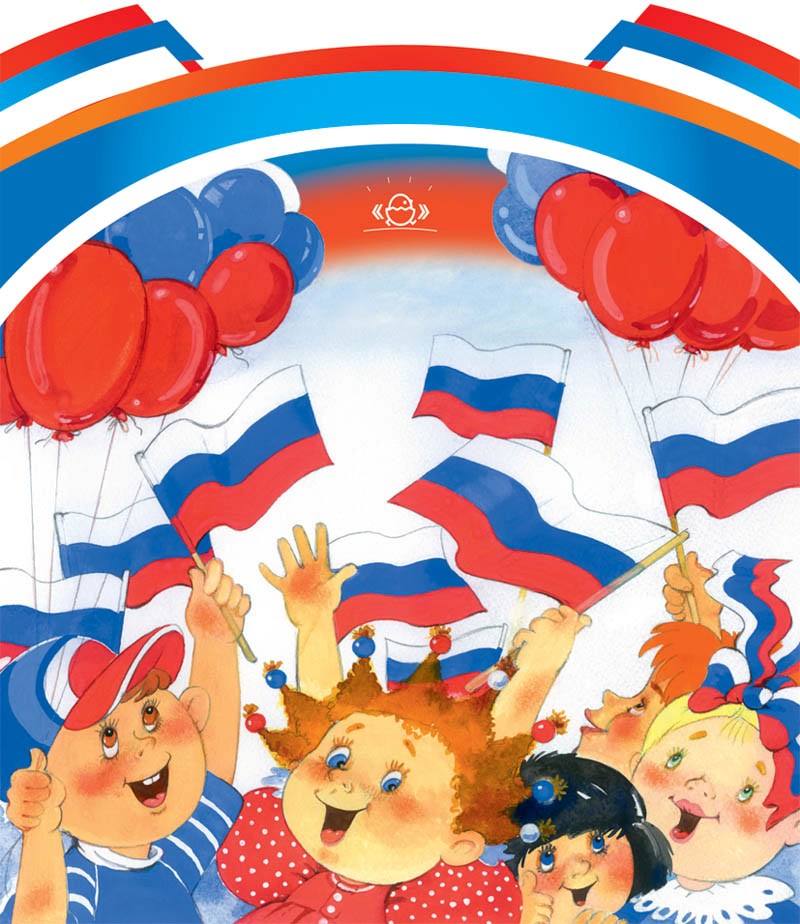 Выполнили педагоги: Куликова А.Г. - I кв.к.г. Новосибирск 2020Актуальность темыВ последние десятилетия в нашей стране произошло много сложных, противоречивых событий, касающихся общественной жизни. Ушли в прошлое некоторые праздники, появились новые; информация об армии и событиях, происходящих в ней, стала более открытой; средства массовой информации усиленно пропагандируют западный, чуждый нам уклад жизни. В связи с этим у подрастающего поколения наблюдается падение интереса и уважения к прошлому России. Поэтому на современном этапе так актуальна проблема нравственно-патриотического воспитания детей. Обращение к отечественному наследию прививает уважение к земле, у ребенка появляется чувство гордости за нее.      Нельзя быть патриотом, не чувствуя личной связи с Родиной, не зная, как любили и берегли ее наши предки, наши отцы и деды. Патриотическое воспитание - это основа формирования будущего гражданина. Патриотическое чувство не возникает само по себе. Это результат длительного целенаправленного воспитательного воздействия на человека, начиная с самого детства. Ребенок не рождается злым или добрым, нравственным или безнравственным. То, какие нравственные качества разовьются у ребенка, зависит, прежде всего, от родителей и окружающих его взрослых, как они его воспитают, какими впечатлениями обогатят.     Любовь к Родине, привязанность к родной земле, языку, культуре, традициям входят в понятие «патриотизм». Оно проявляется в чувстве гордости за достижения родной страны, в горечи за ее неудачи и беды, бережном отношении к народной памяти, национально-культурным традициям.     Поэтому большую работу по воспитанию у детей патриотических чувств необходимо вести в дошкольном учреждении, в результате систематической, целенаправленной воспитательной работы у детей могут быть сформированы элементы гражданственности и патриотизма.Встает вопрос - как обеспечить и организовать более плодотворную воспитательную работу в детском саду, чтобы прививать дошкольникам ценностные ориентации гражданственность, патриотизм и любовь к своей Малой и Большой Родине? Поэтому моя тема самообразования посвящена вопросу нравственно - патриотического воспитания в условиях ДОУ.Цель:  - повысить свою профессиональную компетентность;  изучить пути, средства и методы для формирования у детей дошкольного возраста нравственно-патриотических отношений и чувств к своей семье, городу, к природе и культуре на основе исторических и культурных особенностей родного края. Задачи самообразования:Повысить свой теоретический и научно - методический уровень через подборку и изучения методической литературы, пособий по вопросам нравственно-патриотического воспитания дошкольников; через посещения занятий, семинаров;провести анкетирование родителей, диагностику детей по данной теме «Нравственно-патриотическое воспитание старших дошкольников».формирование нравственных качеств личности через ознакомление с    родным краем;  воспитание любви и привязанности к своей семье, родному дому.  воспитание любви и уважения к своему народу его традициям, обычаям;воспитывать у детей любовь и уважение к воинам Российской Армии, желание в будущем стать защитниками Отечества; воспитывать чувствогордости за своих земляков; воспитывать уважение к прошлому, учить чтить память погибших;разработать (подобрать материалы) и применить их на практике:-методические рекомендации для педагогов «Нравственно-патриотическое воспитание дошкольников»-консультация для родителей «Как воспитать маленького патриота», папка-передвижка «Азбука нравственности»-открытое мероприятие с детьми старшего дошкольного возраста для педагогов детского сада;Провести самоанализ и подготовить творческий отчет о проделанной работе на итоговом педсовете.Этапы самообразованияИзучение нормативно-правовой и научно-методической литературы.План работы на годВремя работы с материаламиНазвание, авторсентябрьЗацепина М.Б. "Дни воинской славы. Патриотическое воспитание дошкольников".октябрьКозлова С.А.  "Теория и методика ознакомления дошкольников с социальной действительностью", Е.Ю. Александрова «Системапатриотического воспитания в ДОУ» ,ноябрьСухомлинский В. А. "Как воспитать настоящего человека», Г.Н. Абросимова «Патриотическое воспитание дошкольников средствамикраеведо-туристской деятельности».декабрьВетохина А.Я. Нравственно-патриотическое воспитание детей дошкольного возраста. Планирование и конспекты занятий. Методическое пособие для педагогов. М.Ю. Новицкая «Наследие.Патриотическое воспитание в детском саду»январьНищева Н.В. Растим патриотов России: сборник материалов по итогам конкурса. М.Д. Маханёва «Нравственно –патриотическое воспитание детей старшего дошкольного возраста» .февральДунаева А.С. Проектирование тематической недели «Дал присягу – назад ни шагу!» в рамках работы по патриотическому воспитанию детей 5-7 лет. мартШаламова, Е. И. Медодическая работа с кадрами по патриотическому воспитанию в ДОУ. – М.: Издательство «Скрипторий 2003», 2009 – 160 с , Г.А. Ковалёва «Воспитывая маленького гражданина».апрельГражданское воспитание в дошкольном образовательном учреждении: планирование, разработки занятий и мероприятий / авт. -сост. Е. А. Позднякова. – Волгоград: Учитель, 2008. – 148 с.майЛ.Л.Мосалова, Я и мир. Конспекты занятий по социально-нравственному воспитанию детей дошкольного возраста. РазделСрокиСодержание работыПрактические выходыРабота с детьмиСентябрьОформление уголка в  группе детского сада «Моя Родина – Россия». Подборка дидактических игр по патриотическому воспитанию.Разучивание пословиц о Родине.Стенд «Моя Родина – Россия».   Картотека игр.Работа с детьмиОктябрьБеседа по теме «Улица, на которой я живу».Беседа «Россияне – Граждане России»Знакомство с гимном.Выставка рисунков «Мой любимый детский сад»Работа с детьмиНоябрьОзнакомление с символикой России, Саратовской области. Выставка работ детского творчества.Работа с детьмиДекабрьОзнакомление с обычаями и традициями русского народа.  Развлечение «Игры наших бабушек».Работа с детьмиЯнварь22 января-115 лет со дня рождения писателя и публициста А.П. Гайдара (1904-1941)Мультимедийная презентация «А.П. Гайдар.»Чтение рассказа Т. Кот «Школа в партизанском крае», чтение отрывка  Я. Длуголенский «Миша едет к солдатам».Картотека нравственно-патриотических игр.Работа с детьмиФевральНОД «Главные праздники России». Подготовка и проведение праздника «День защитника Отечества». НОД художественно - эстетическое развитие (аппликация) «Поздравительная открытка ко Дню защитника Отечества»Спортивно-музыкальный праздник, посвящённый Дню защитника Отечества.Работа с детьмиМарт9 марта - 85 лет со дня рождения советского лётчика-космонавта Юрия Гагарина (1934-1968)Беседы  «Моя мама – лучшая на свете». Мультимедийная презентация «Юрий Гагарин».Ознакомление с обычаями  и традициями русского народа. Ознакомление с различной росписью («городецкая», «хохломская», «дымковская», «гжель» и другие)Выставка детских работ «Мамин портрет».Работа с детьмиАпрельБеседы на тему «Космос»,  «История космонавтики», рассматривание иллюстраций.Выставка работ детского творчества «Космос глазами детей».Викторина «Что вы знаете о космосе».Работа с детьмиМай24 мая – День славянской письменности и культурыЧтение отрывков Я. Длуголенский «Не потеряйте знамя», «Что могут солдаты»НОД художественно – эстетическое развитие (рисование) «Салют – народу победителю».Рассматривание иллюстраций «День победы»Слайдовая презентация «Славянская письменность и культура»Участие в утреннике, посвящённому Дню Победы. Экскурсия к мемориалу воинской славы, приуроченная ко Дню Победы. (совместно с родителями)Работа с детьмиСентябрь - майЧтение художественной литературы детям о природе России, родного края, о войне, о других исторических событиях.Информация для родительского уголкаРабота с семьёйСентябрьКонсультация «Куда сходить в выходные дни с ребёнком?»Фотовыставка «Моё любимое место в Заводском районе»Работа с семьёйОктябрьАнкетирование «Патриотическое воспитание в семье»Информация для родительского уголкаРабота с семьёйНоябрьКонсультация для родителей«Роль семьи в воспитании патриотических чувств у дошкольников»Информация для родительского уголкаРабота с семьёйДекабрь- январь Консультация«Праздник Новый год»Конкурс новогодних игрушекВыставка поделокРабота с семьёйФевральКонкурс плакатов «Защитники Отечества»Консультация для родителей«Нравственно – патриотическое воспитание детей»ВыставкаИнформация для родительского уголкаРабота с семьёйМартКонкурс рисунков «Моя мама лучше всех» Рекомендации для родителей«Как воспитать маленького патриота»Выставка рисунковИнформация для родительского уголкаРабота с семьёйАпрельРабота по благоустройству территории детского садаАкция «Посади дерево».Работа с семьёйМайКонсультация «Воспитание патриотических чувств у дошкольника».Информация для уголка родителяДеятельность педагогаИзучение проблемы «Патриотическое воспитание старших дошкольников»Изучение методической литературы Изучение статей из журналов и интернет источников.Отбор наиболее эффективных методов и приемов с целью достижения наиболее высоких результатов.Изучение уровня знаний детей по патриотическому воспитанию, анкетирование родителей.Пополнить уголок патриотического воспитания, картотекой стихов, пословиц.Подобрать беседы.Разработать картотеку стихов,  о Родине,  Саратовской области.Подобрать пословицы о Родине.Подобрать рассказы для чтения на военную тему.Создать мультимедийную презентацию «Юрий Гагарин».Составить конспект НОД «Главные праздники России» Составить конспект НОД художественно - эстетическое развитие (аппликация) «Поздравительная открытка ко Дню защитника Отечества» Составить конспект НОД художественно – эстетическое развитие (рисование) «Салют – народу победителю» Провести просветительскую работу с родителями по  нравственно –патриотическому воспитанию детей.Создать информационный материал:Для родителей: консультация, папка-передвижка. Для детей: слайдовые, мультимедийные презентации  по теме.Для педагогов:Разработать методические рекомендации   Деятельность детейРассматривание иллюстраций.Слушание рассказов по данной теме.Просмотр презентации «А.П. Гайдар»Просмотр мультимедийной презентации «Юрий Гагарин.»Просмотр  слайдовой презентации «Славянская письменность и культура»Слушание гимна, разучивание пословиц, стихов,  о Родине.Выполнение детских творческих работ по теме самообразования.Просмотр видео «Космос и звездное небо»Деятельность родителейЗнакомство с содержанием стендовой информации.Участие в выставке рисунков и поделок Заполнение анкетПланируемый результат Создана предметно-развивающая среда.Составлены конспекты занятий, праздника, бесед, игр.Нравственно-патриотическое воспитание сформирует у дошкольников представление о родной стране, желание быть патриотом своей Родины, чувствовать себя ответственным за все то, что в ней происходит.